Председатель секции							Профессор										Алексеев В.Н.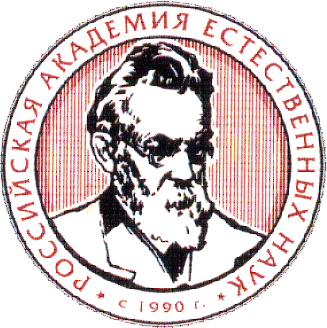 РОССИЙСКАЯ АКАДЕМИЯ ЕСТЕСТВЕННЫХ НАУКОбщероссийская общественная организацияСекция «Энциклопедические знания»РОССИЙСКАЯ АКАДЕМИЯ ЕСТЕСТВЕННЫХ НАУКОбщероссийская общественная организацияСекция «Энциклопедические знания»РОССИЙСКАЯ АКАДЕМИЯ ЕСТЕСТВЕННЫХ НАУКОбщероссийская общественная организацияСекция «Энциклопедические знания»Заседание бюро СекцииЗаседание бюро СекцииЗаседание бюро СекцииЗаседание бюро СекцииЗаседание бюро СекцииЗаседание бюро Секции№ 2№ 2место проведения/адрес/тел./e-mailместо проведения/адрес/тел./e-mailместо проведения/адрес/тел./e-mailдатадатавремявремявремяг. Москва, Посланников переулок, д.3 стр.5., офис №2 /звонить в домофон/8 (499) 261-62-12sez-raen@mail.ruг. Москва, Посланников переулок, д.3 стр.5., офис №2 /звонить в домофон/8 (499) 261-62-12sez-raen@mail.ruг. Москва, Посланников переулок, д.3 стр.5., офис №2 /звонить в домофон/8 (499) 261-62-12sez-raen@mail.ru24 декабря 2019 г.(вторник)24 декабря 2019 г.(вторник)16:0016:0016:00ПОВЕСТКА ДНЯПОВЕСТКА ДНЯПОВЕСТКА ДНЯПОВЕСТКА ДНЯПОВЕСТКА ДНЯПОВЕСТКА ДНЯПОВЕСТКА ДНЯПОВЕСТКА ДНЯ1. Информация об отчетно-выборной Конференции РАЕН 17.10.20191. Информация об отчетно-выборной Конференции РАЕН 17.10.2019Алексеев В.Н.Алексеев В.Н.Алексеев В.Н.Алексеев В.Н.Алексеев В.Н.15 мин.2. Политика России и США в области противодействия международному терроризму2. Политика России и США в области противодействия международному терроризмуДоклад                          Шангараев Р.Н.Политика России и США в области противодействия международному терроризму Рецензенты – действительные члены РАЕН Багдасарян В.Э., Трофимов В.Н.Вопросы/ДискуссияДоклад                          Шангараев Р.Н.Политика России и США в области противодействия международному терроризму Рецензенты – действительные члены РАЕН Багдасарян В.Э., Трофимов В.Н.Вопросы/ДискуссияДоклад                          Шангараев Р.Н.Политика России и США в области противодействия международному терроризму Рецензенты – действительные члены РАЕН Багдасарян В.Э., Трофимов В.Н.Вопросы/ДискуссияДоклад                          Шангараев Р.Н.Политика России и США в области противодействия международному терроризму Рецензенты – действительные члены РАЕН Багдасарян В.Э., Трофимов В.Н.Вопросы/ДискуссияДоклад                          Шангараев Р.Н.Политика России и США в области противодействия международному терроризму Рецензенты – действительные члены РАЕН Багдасарян В.Э., Трофимов В.Н.Вопросы/Дискуссия15 мин.10мин.15 мин.3. Избрание в члены-корреспонденты РАЕН Шангараева Р.Н.3. Избрание в члены-корреспонденты РАЕН Шангараева Р.Н.члены Бюро члены Бюро члены Бюро члены Бюро члены Бюро 10 мин.4. Формирование информационного ресурса «Научно-творческий и инновационный потенциалы РАЕН».4. Формирование информационного ресурса «Научно-творческий и инновационный потенциалы РАЕН».Талалаев А.А. – руководитель проекта,действительный член РАЕНТалалаев А.А. – руководитель проекта,действительный член РАЕНТалалаев А.А. – руководитель проекта,действительный член РАЕНТалалаев А.А. – руководитель проекта,действительный член РАЕНТалалаев А.А. – руководитель проекта,действительный член РАЕН10 мин.5. Выступления лауреатов Премии «EcoWorld 2019»:- Проект «Автоматизированная система оценки и прогнозирования антропогенных рисков (АСОПАР) персонала в целях сбережения населения России»;- Проект «Информационная экология в медиапространстве»5. Выступления лауреатов Премии «EcoWorld 2019»:- Проект «Автоматизированная система оценки и прогнозирования антропогенных рисков (АСОПАР) персонала в целях сбережения населения России»;- Проект «Информационная экология в медиапространстве»Талалаев А.А. – руководитель проекта,действительный член РАЕНШарков Ф.И. – руководитель проектадействительный член РАЕНТалалаев А.А. – руководитель проекта,действительный член РАЕНШарков Ф.И. – руководитель проектадействительный член РАЕНТалалаев А.А. – руководитель проекта,действительный член РАЕНШарков Ф.И. – руководитель проектадействительный член РАЕНТалалаев А.А. – руководитель проекта,действительный член РАЕНШарков Ф.И. – руководитель проектадействительный член РАЕНТалалаев А.А. – руководитель проекта,действительный член РАЕНШарков Ф.И. – руководитель проектадействительный член РАЕН10 мин.10 мин.6. Развитие методов «зеленой» химии и разработка препаратов для профилактики социально значимых заболеваний6. Развитие методов «зеленой» химии и разработка препаратов для профилактики социально значимых заболеванийАнанян М.А. – д.т.н.. профессор, действительный член РАЕНАнанян М.А. – д.т.н.. профессор, действительный член РАЕНАнанян М.А. – д.т.н.. профессор, действительный член РАЕНАнанян М.А. – д.т.н.. профессор, действительный член РАЕНАнанян М.А. – д.т.н.. профессор, действительный член РАЕН15 мин.7. Разное 7. Разное Алексеев В.Н.Алексеев В.Н.Алексеев В.Н.Алексеев В.Н.Алексеев В.Н.10 мин.